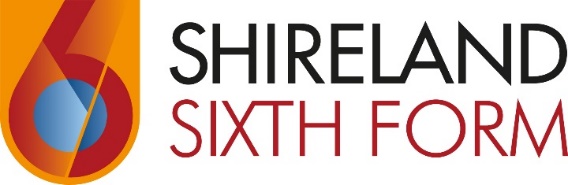 16-19 Bursary Fund Policy2021-2022BackgroundThe following extracts are taken from the document titled 16 to 19 Bursary Fund guide 2021 to 2022 academic year. “The 16 to 19 Bursary Fund provides financial support to help students overcome the specific financial barriers to participation they face so they can remain in education.There are 2 types of 16 to 19 bursaries:bursaries for defined vulnerable groupsdiscretionary bursaries which institutions award using policies they set, in line with these funding rules”“Institutions must ensure they assess the actual financial needs of individual students when awarding bursary funding.”“Both types of bursary funding are designed to help students overcome the individual financial barriers to participation that they face, and institutions must ensure the funds go to those who genuinely need them. No student should automatically be awarded a set amount of funding without an assessment of the level of financial need they have.”Student eligibility criteriaFor students to be eligible for the bursary fund, students must meet the age and residency criteria as listed below:Be aged over 16 and under 19 years old on 31st August 2021 or 19+ with an Education, Health and Care Plan (EHCP) or continuing on a course started aged 16 to 18 (known as a ‘19+ continuer’)Be enrolled on a full-time courseMeet the ESFA residency criteria as set out in the ESFA Funding Guidance link Please note that students aged 19+ on 31st August 2021 are not eligible for the Vulnerable BursaryBursary groupsVulnerable Student BursariesStudents should be awarded the amount of support needed to participate and is based on an assessment of the type of costs they may incur. This means that a student can receive up to £1,200 of bursary funding but this is not guaranteed, which will be paid to students who are in one of the following ‘vulnerable group’ categories as defined by the ESFA;In Care or Care LeaverReceiving Income Support or Universal Credit in their own rightReceiving Disability Living Allowance or Personal Independence Payment in their own right and Employment Support Allowance or Universal Credit in their own rightThe ESFA recommends that it should be made clear in this policy that there is the possibility of no or a limited award for the vulnerable student bursary. Meeting the criteria for a vulnerable student bursary does not automatically mean that funding will be given. The Academy needs to consider the circumstances of each student on a case-by-case basis. We will assess whether no bursary should be awarded (because the student has no financial need) or to award a reduced amount (because the financial help needed is limited).Students must meet the following required conditions to receive payment:95% attendance rate (this takes into account periods of absence due to genuine illness). Where genuine illness causes attendance rates to fall 95% then medical documentation will be requiredPunctual to morning tutor registration and all subject lessonsExcellent conduct in the AcademyCompletion of independent work as outlined by teachersEffort grades in the Assessment Points are graded as 1 or 2, not 3 or 4Discretionary Bursaries This discretionary bursary is designed to meet the needs of individual students such as covering transport costs. This is based on the financial position of the student’s family. To be eligible the family’s household income must be £18,100 or lower, to include income from employment, pensions payments, job-seekers allowance, all tax credits including child tax credit and working tax credit but child benefit may be excluded. All Bursary awards are made on the basis of student needs and while household income will be one factor in determining need, it will not be the sole factor, so payments may vary. In addition to household income, students must meet the following required conditions to receive payment:95% attendance rate (this takes into account periods of absence due to genuine illness). Where genuine illness causes attendance rates to fall 95% then medical documentation will be requiredPunctual to morning tutor registration and all subject lessonsExcellent conduct in the AcademyCompletion of independent work as outlined by teachersEffort grades in the Assessment Points are graded as 1 or 2, not 3 or 4Should these required conditions not be met then payment will be reviewed and may be stopped. Cash payments will be made to the student’s bank account. Wherever possible, the Academy will make payment in kind. This can include the following:Transport costs getting to/from the Academy. Bus/train tickets will be bought for the student by the AcademyEssential books and equipment relevant to the courses being studied and not already providedClothing vouchers will be given to students who need support in order to meet the Sixth Form dress code Stationary is available to students bought centrally by the AcademyEducational trips necessary for the curriculum being studied will be organised by the related curriculum staff members and payment made centrally by the AcademyCosts of specialist clothing (PE/Drama/dance) bought centrally by the AcademyTransport costs to university open days, or similar events will be paid for by the AcademyFees for university entrance tests, such as Bio Medical Admissions Test (BMAT), UK Clinical Aptitude Test (UKCAT) and similar entrance testsCurricular base bursariesThe Academy reserves the right to retain 30% of the 16-19 funding allocation to utilise in giving our students opportunities to break down barriers often faced by disadvantaged students in quintile 1 of POLAR4. Examples of the use of this funding includes:1:1 coaching by career experts in supporting the design and completion of personal statements, in addition to support offered by Academy staff1:1 mock interview preparation with career experts, in addition to support offered by Academy staffAttendance to subject-specific events held by partner universities targeted to students in quintile 1 of POLAR4Transport to work experience opportunitiesUtilisation of new technology and online resources that are in addition to those accessible by curriculum areasSpecialist training courses such as those supporting the pre-med programmeWhere applicable, residential courses that help support students in meeting specific curriculum criteria e.g. geography, Level 1 PFA qualificationHow to ApplyStudents are required to complete the online 16-19 Bursary Funding application form in the presence of their parent/family/guardian via the following link check GDPR guidelinesDetails include:Student detailsFor vulnerable bursary applications – confirmation of statusFor discretionary bursary applications – confirmation of incomeStudent educational needsStudent bank details – in their own nameDeclarationsImportant: students and parent/family/guardian must take great care to ensure information provided to the Academy is true and complete. If information is found to be false or incomplete (i.e. undeclared income) we will request that the money awarded be repaid in full. Failure to repay the award may lead to police involvement/court action.List of possible evidence:Letter from HM Revenue & Customs – Tax Credit Award for 202/2021Current Benefit letter from the Department for Work and Pensions (DWP)Proof of earnings from Employer – P60 for 2020/2021Self-Assessment Tax Return (if self-employed) for 2020/2021Universal Credit Monthly Award Notices for June, July and August 2021Confirmation letter from Local Authority of current or recent looked after status (vulnerable group)Confirmation of other incomeAssessment procedureThe distribution of the Discretionary Bursary fund will be dependent on the number of eligible students. Applications can only be made once students have completed 6 weeks of their course. Payments are not made retrospectively. The deadlines for vulnerable bursary and discretionary bursary applications are:Autumn Term		8th November 2021Spring Term		28th February 2022Summer Term		6th June 2022The applications will be reviewed by the following panel of staff:Mr Irish		Principal Shireland Collegiate AcademyMrs Fox		Assistant Principal (KS5)Mrs Atwal	Student Support ManagerStudents will be notified by letter of the outcome to their application.Complaints and AppealsAny student who is unhappy with the handling of application for bursary funding or wish to appeal……… Please note that appeals based on the grounds of income levels alone are unlikely to result in a decision reverse. ConfidentialityThe Academy will ensure applications are handled confidentially.